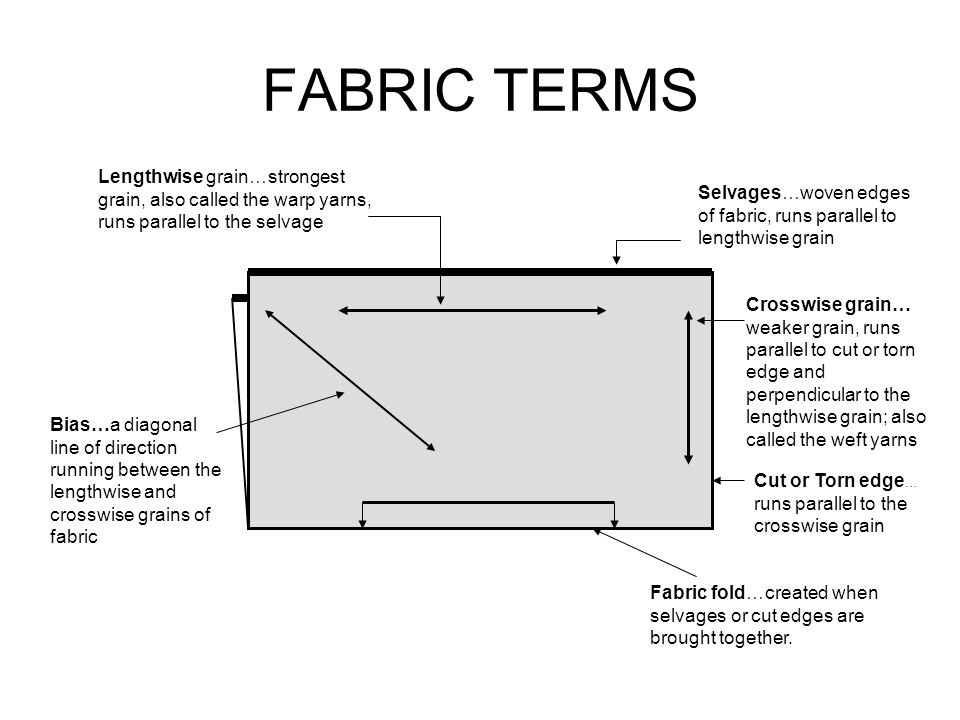 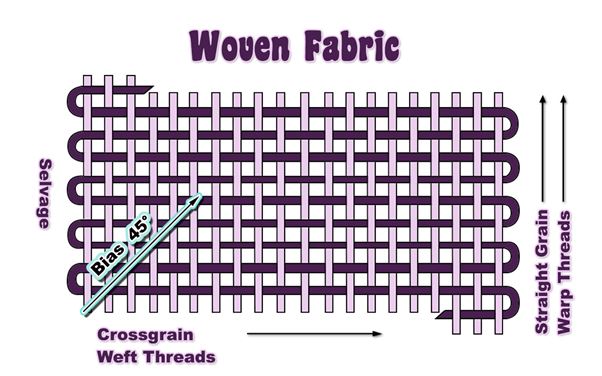 The two “finished” edge of material that is created on the loom, Runs the length of the material__________________________________________The threads that follow in the same direction as the length of the material are called__________________________________ This grain is called the ____________________________ and should almost always run up and down the body.  It has the _____________________ stretch.When you fold the two Selvages together the fold is called a _______________________ and it will look _____________________ and _____________________It has the ____________________   ________________Most pattern layouts will call for this type of foldThe other two ends that was cut at the store, runs the width of the material___________________________________________The threads  that follow in the same direction as the width of the material are called_________________________________________This grain is called the ____________________________ and should almost always run around the body. It has ____________________ stretch.When you fold the two Cut end together the fold is called a ______________________ and it will look _________________________ and _________________________The diagonal of the woven fabric is called the ________________________________________This direction always has the most ________________________A _____________________ fold is used most oftenYou fold one _________________________ to the other ____________________________Sometimes we need two folded edges, so we can fold the two selvages so they meet in the center, creating two lengthwise folds.  This is called a __________________________ fold.If the fabric is folded only part way across to allow some pieces to be cut using only a single piece of material.  This is called a _________________________ fold